                                                  PRSTO – LUTKA  USKRŠNJI ZEČIĆI 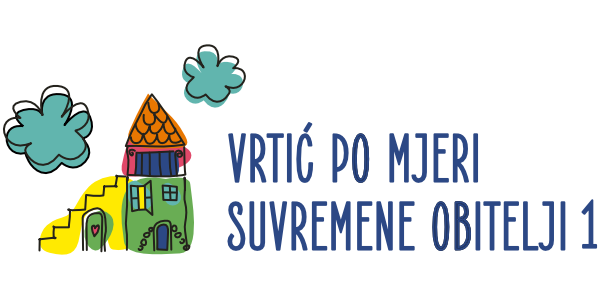 Potreban materijal: -      raznobojni kolaž papirljepilonožiceflomasteripodloga za zaštiti radnu površinuSLIKOVNI PRIKAZI AKTIVNOSTI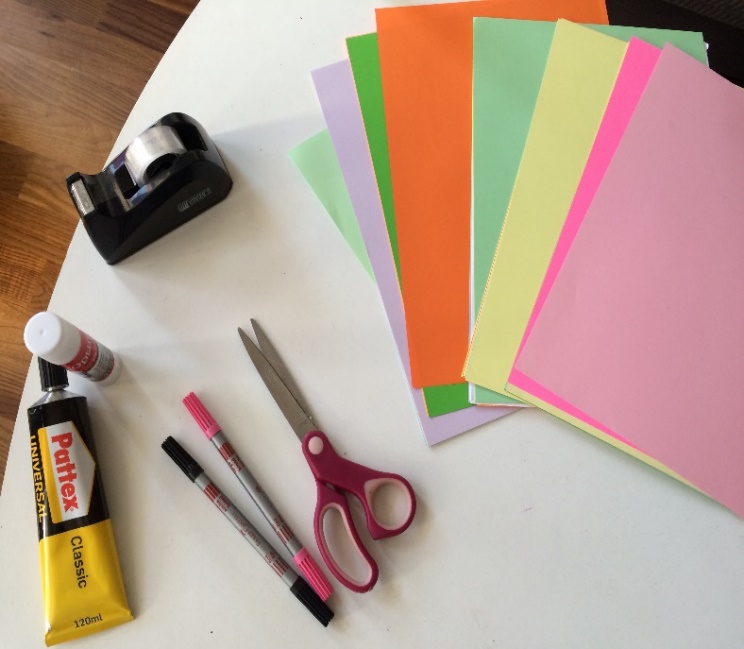 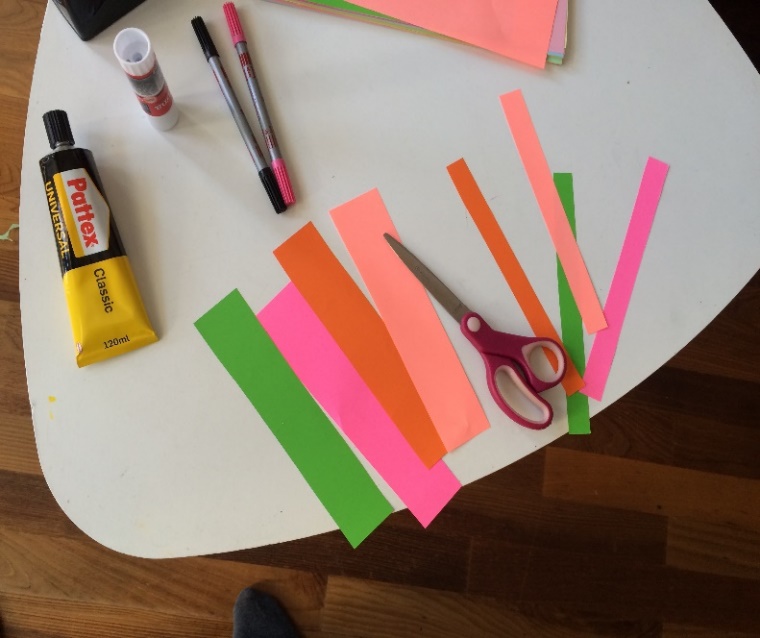 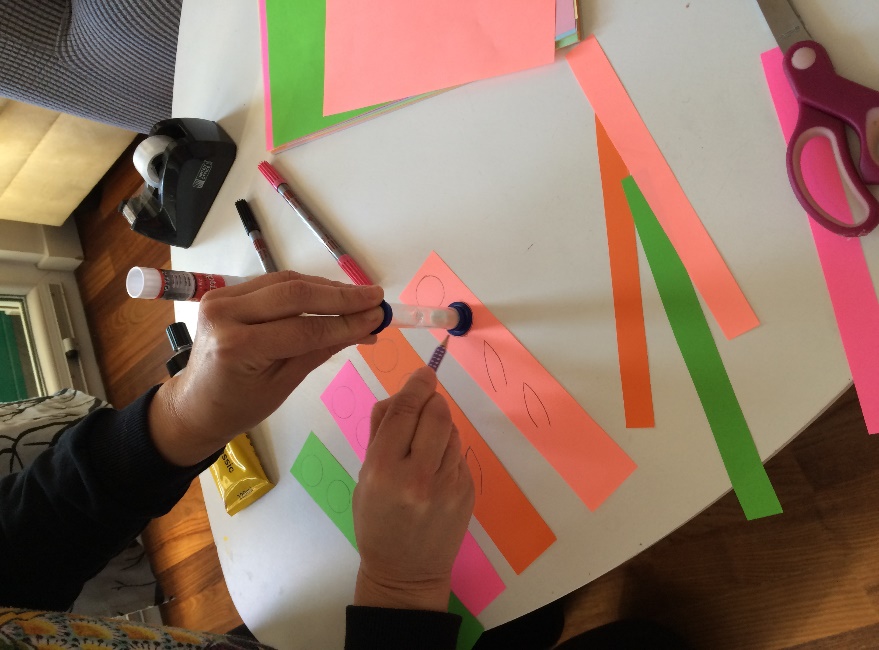 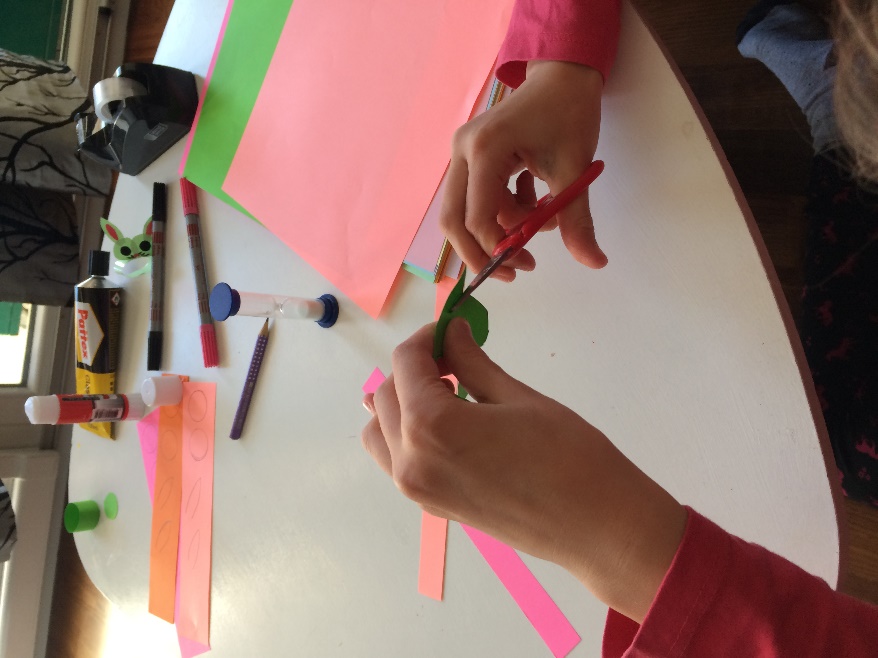 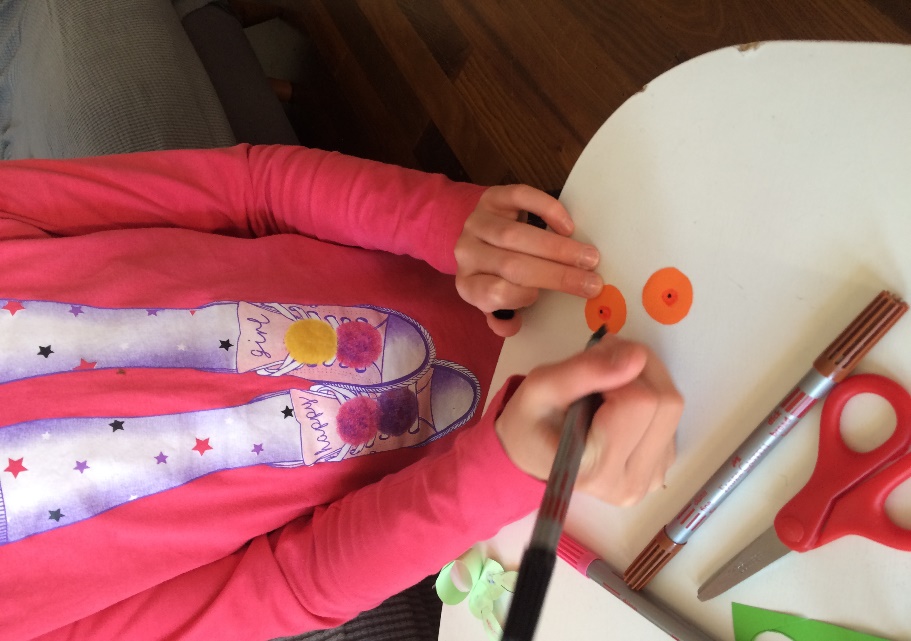 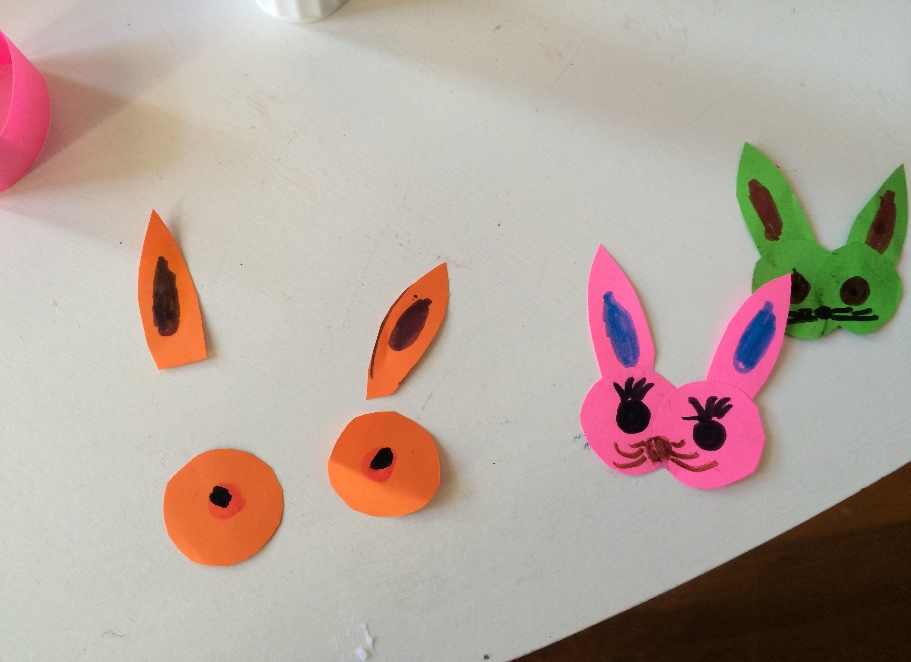 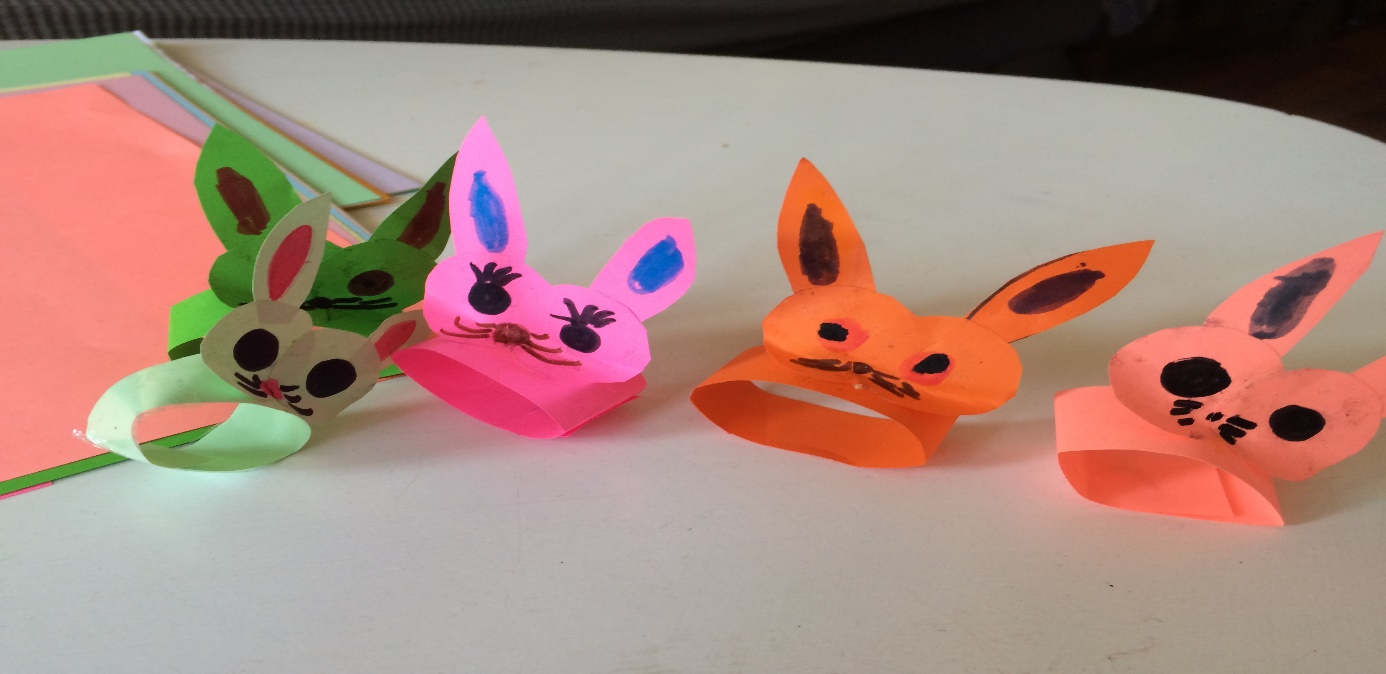 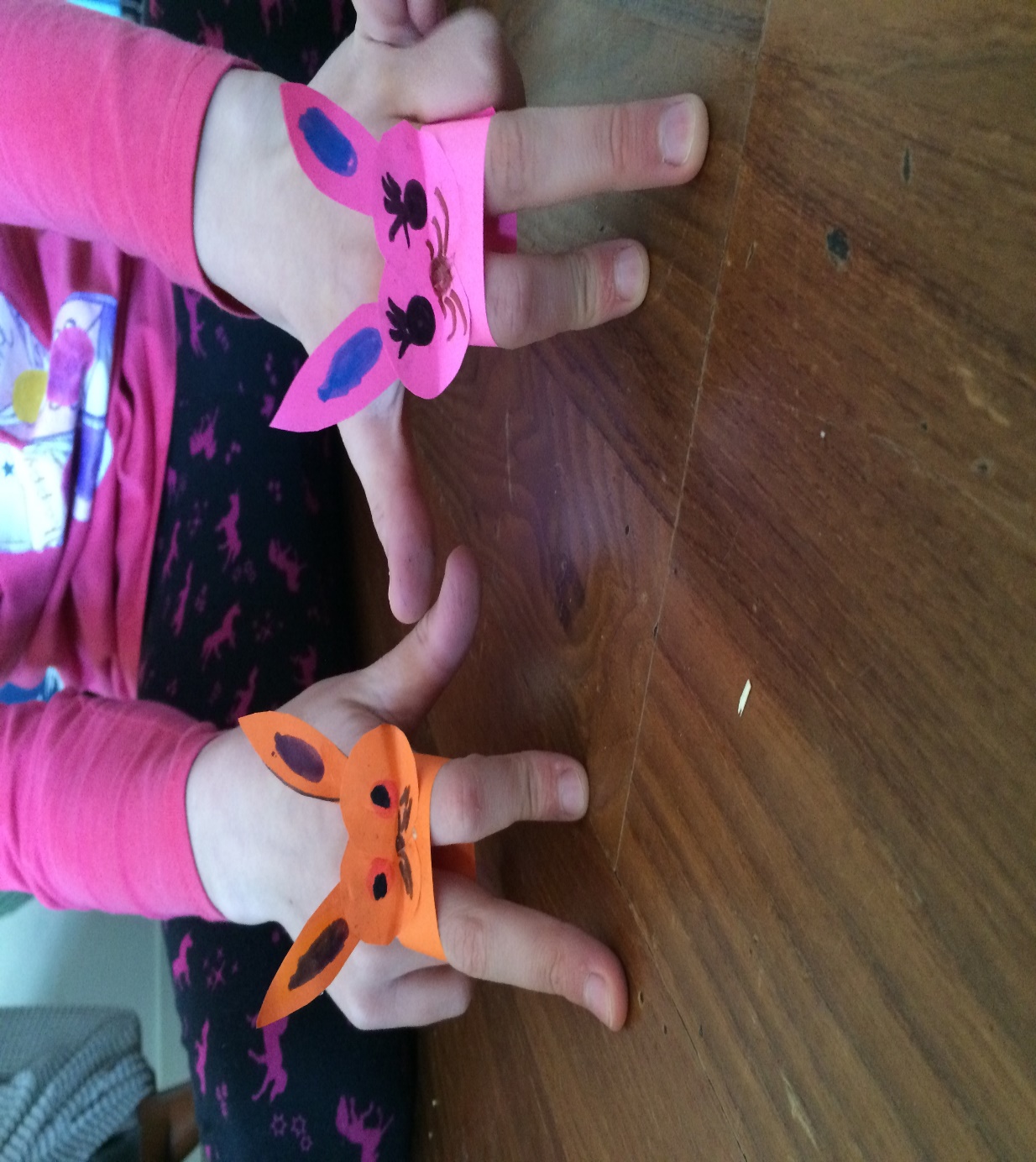                                                                      PRSTO – LUTKEŠTO JE TO PRSTO – LUTKA?                   Prsto – lutke pripadaju vrsti jednostavnog tipa lutaka, upravljanih uz pomoć prstiju. Iako su po građi veoma jednostavne, posjeduju mogućnost višestrukog manipuliranja. Dijete je u mogućnosti pokretati više prstiju i oživljavati više likova, što dovodi do istinskog dramsko-lutkarskog izričaja. Nikako se ne smije zaboraviti da ova vrsta lutaka može biti animirana i uz pomoć nožnih prstiju.POVIJEST                   Prsto – lutke je u povijest lutkarstva uveo znameniti lutkar  po imenu Hazelle Hedges Rollins ( 1910. ).Na tržištu su se pojavile 1930. godine zahvaljujući gore navedenom majstoru lutkarstva. Moglo ih se kupiti u originalnim kutijama koje su nosile njegovo ime.Osoba koja ih je stavila na kazališni pijedestal je svakako doajen svjetskog lutkarstva Sergej Obraztov.Uveo ih je na velike scene predstavljajući ih lutkama upravljanim golim rukama, sa glavicom smještenom na vrhu prsta. Uveo je i novi način igre u kojem se prsto- lutke rađaju iz obične bijele rukavice na kojoj su nacrtani likovi ( nos, usta kosa, emocionalna stanja, karakteri,…).DOBROBITI PRSTO – LUTKE U RADU SA DJECOM RANE I PREDŠKOLSKE DOBI                       Velika je uloga odgojno- obrazovnog aspekta ove vrste lutaka. Stavljajući ih na prst, dijete samo sebe ohrabruje i usmjerava ka razvoju imaginativnih procesa i kreativnosti. Kao i ostale vrste lutaka, imaju  veliki utjecaj na razvoj emocionalne inteligencije te posjeduju veliki terapeutski učinak u radu sa djecom. Tako, npr. stidljivija, povučenija djeca  pronalaze u lutki povjerljivog prijatelja pomoću kojeg izražavaju osobna emocionalna stanja ( osjećaju olakšanje).Manipulirajući prsto – lutkama dijete razvija i usavršava fine motoričke vještine ( uzimanje malog rekvizita, držanje objekata male veličine ). Mogu postati  i izvanredno odgojno – obrazovno sredstvo koje prenosi moralne i etičke poruke ili, pak, usmjerava dijete ka dnevnoj rutini koja predstavlja sigurnost i bitan emocionalan oslonac.Nadalje, djeca pokazuju veliki afinitet ka komunikaciji putem ovog tipa lutaka. Tajna leži u tome što ovakav način verbalnog ophođenja sadržava zabavu, a ne tradicionalnu i striktnu formu.Pri tom, naravno, razvijaju jezične vještine. Upuštajući se u priču sa prsto – lutkom, dijete pronalazi elemente za proširivanjem same radnje te na taj način uči nadograđivati rečenični izraz.Ono što je veoma bitno jest činjenica da u odgojno - obrazovnim skupinama ova vrsta lutaka  potiče i razvija osjećaj grupnog identiteta, kao elementa značajnog za kulturu ustanove ranog i predškolskog odgoja.LITERATURA:  Scher,A.Verall,C. ( 2005. ). 100+ ideja za dramu, Zagreb               Majaron, E. (ur) (2004). Lutka – divnog li čuda, Zagreb            Wepa.unima.org/en/finger-puppet/OD REČENICE DO PRIČEPRAVILA IGRE:PRVI PUT BACI KOCKICU DA BI DOBIO/LA GLAVNOG LIKA (možeš dva puta bacati i imati dva glavna lika)DRUGI PUT BACI KOCKICU DA BI ODREDIO/LA MJESTO RADNJETREĆI PUT BACI KOCKICU DA BI ODREDIO/LA RADNJU ILI PROBLEMBACI KOCKICU I ISPRIČAJ PRIČU (tko, gdje, što se dogodilo, zašto, kako riješiti problem)OPIS AKTIVNOSTI Igrači bacaju kockicu i prema dobivenim brojevima stvaraju priču. Priča se uvijek mijenja i nadograđuje. Ova igra izvrsna je za razvoj govora i stjecanje vještine rješavanja problema. DOBROBITI ZA DIJETE     Obrazovna dobrobit:KreativnostStvaranje novih ideja - poticanje dječje mašte, razvoj radnje i problemskih situacija kroz priču te rješavanje istih ( situacije mogu biti iz svakodnevnog života i izmišljene)proširivanje vokabulara, oblikovanje rečenicaDOBROBITI za dijete:OSOBNA, EMOCIONALNA i TJELESNA DOBROBITRazvoj motoričkih vjetina (razvoj fine motorike, pravilno držanje škarica, vezivanje čvorova..)Uspješno funkcioniranje i razvijanje osobih potencijala (spoznajnih, umjetničkih,motoričkih)OBRAZOVNA DOBROBITKreativnost, stvaralački potencijal djetetaVisoku uključenost djeteta u odgojno-obrazovne aktivnosti (zaokupljenost)Suradnja djece i draslih, te zajednički rad, sloboda i kreativnost su najvažniji cilj ove aktivnosti.JAJE – PLETENJE KOLAŽOMPletenje kolažom izvrsna je aktivnost za razvijanje fine motorike i koordinacije oko-ruka. Znamo da je dobro razvijena motorika preduvjet za razvoj grafomotorike i pisanja. Najproduktivnije ju je poticati kroz zabavne igre i aktivnosti, a ovo je jedna takva. Zato djeco, nacrtajte oblik jaja, roditelji neka vam pripomognu zarezati podlogu ako treba, trakice u ručice i dobru zabavu!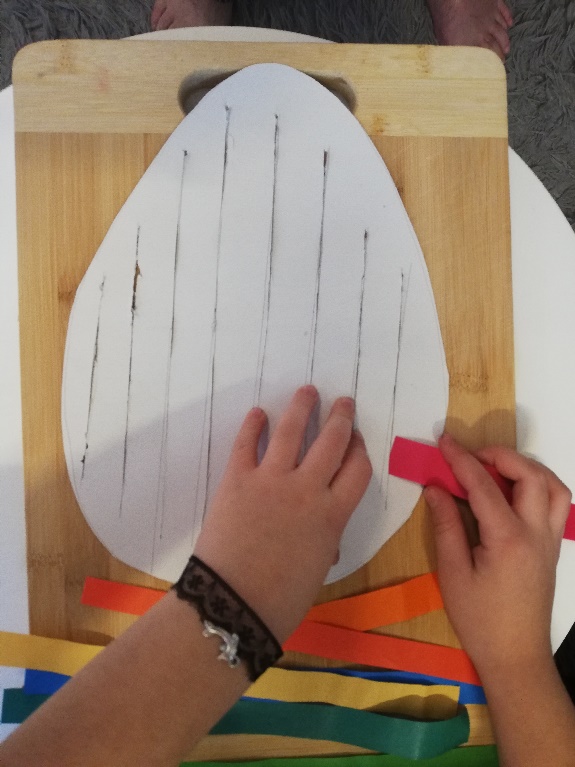 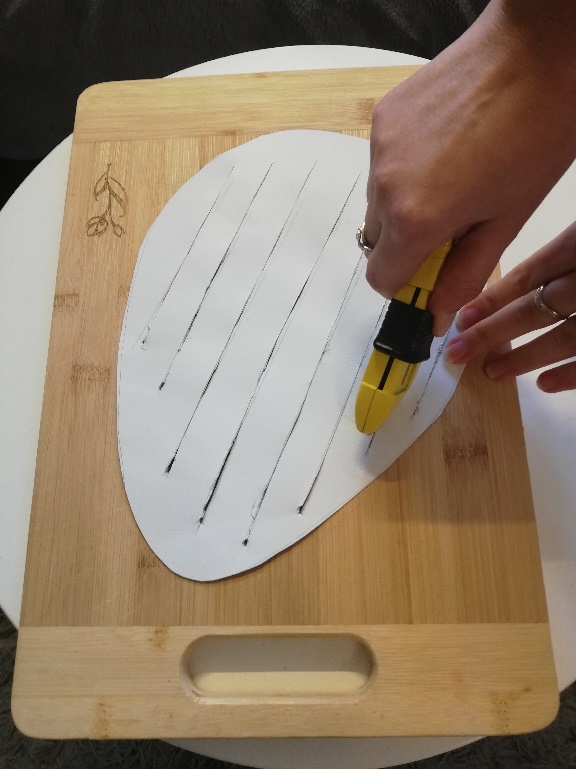 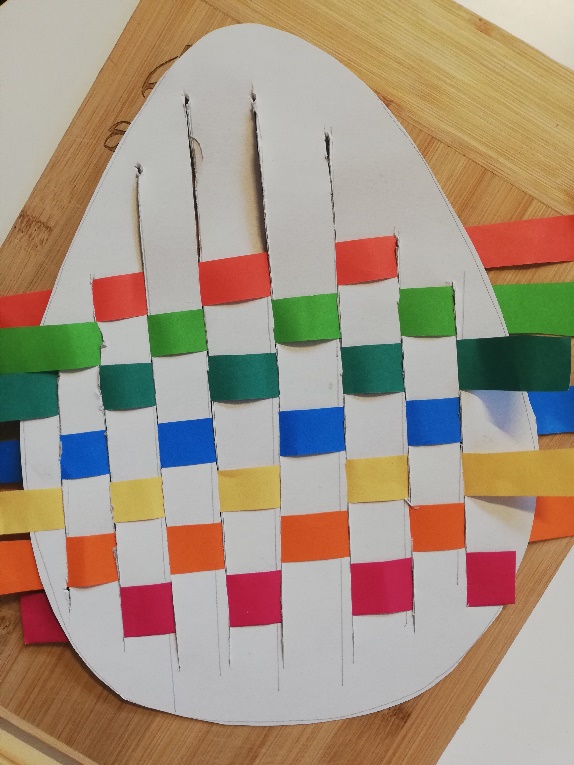 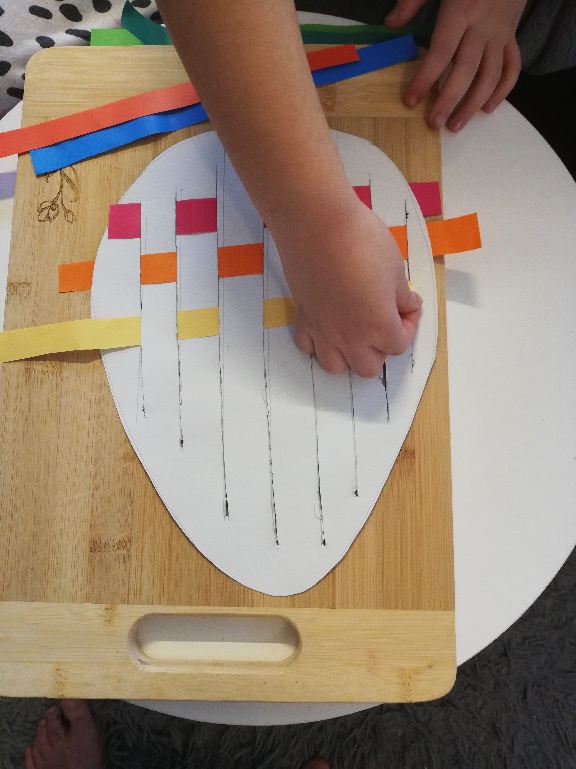 USKRŠNJI VIJENACDobrobiti za dijete: OSOBNA, EMOCIONALNA I TJELESNA DOBROBIT:Razvoj motoričkih vještina – razvoj fine motorike OBRAZOVNA DOBROBITKreativnost, stvaralački potencijal djetetaZa aktivnost je potrebno:Papirnati tanjur ili tanji kartonŠkareLijepiloKolaž papir PapirBojice ili flomasteriUkrasne trakeOpis aktivnosti: Djeci ponudite papirnate tanjure (ako nemate papirnati tanjur može poslužiti i  karton), kolaž papir, papir, bojice ili flomastere,  ukrasnu traku, škare i lijepilo. Djeca od papirnatog tanjura ili kartona izrežu krug odnosno oblik vijenca. Ukoliko tijekom rezanja  imaju problema, možete im pomoći. Nakon što izrežu vijenac, djeca  od kolaža ili običnog papira režu jaja i ukrašavaju ih po želji. Ukrašena jaja djeca potom lijepe na izrezani  vijenac.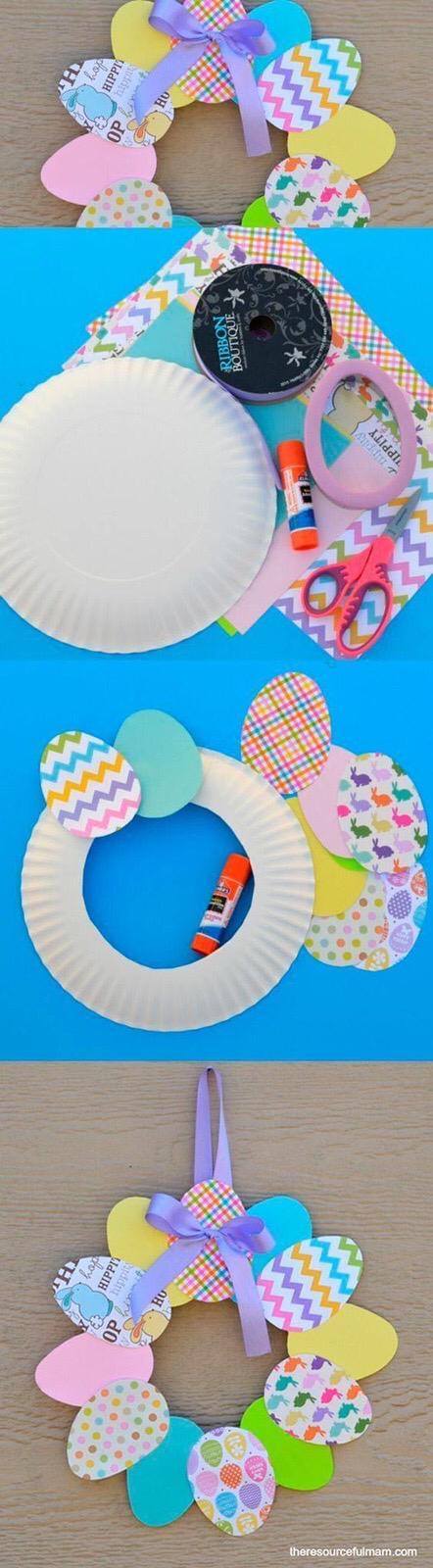 USKRŠNJI VIJENAC 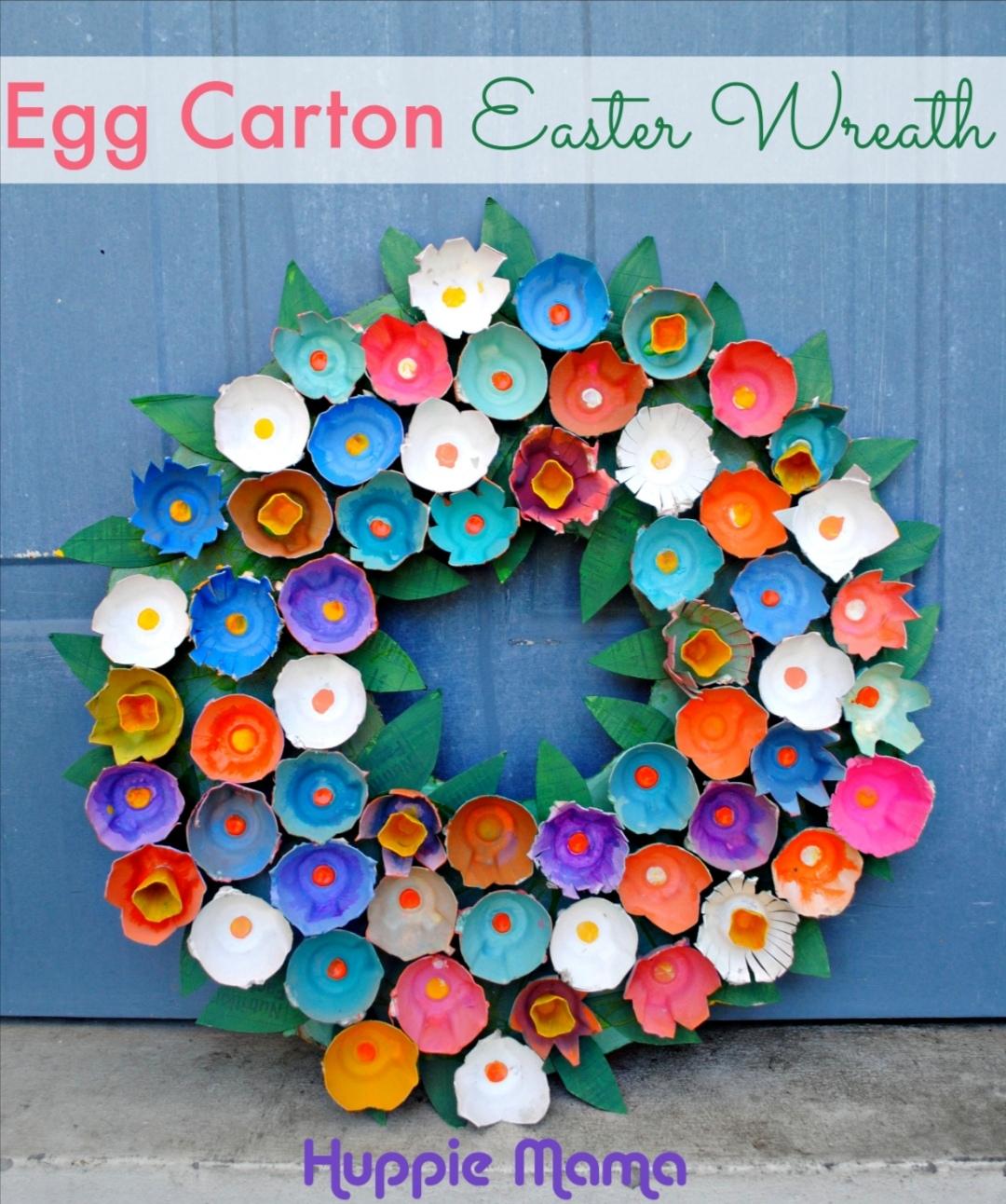 Za uskršnji vijenac potrebno Vam je: Kartonske kutije od jajaTempereKistLjepilo Kartonski tanjurŠkare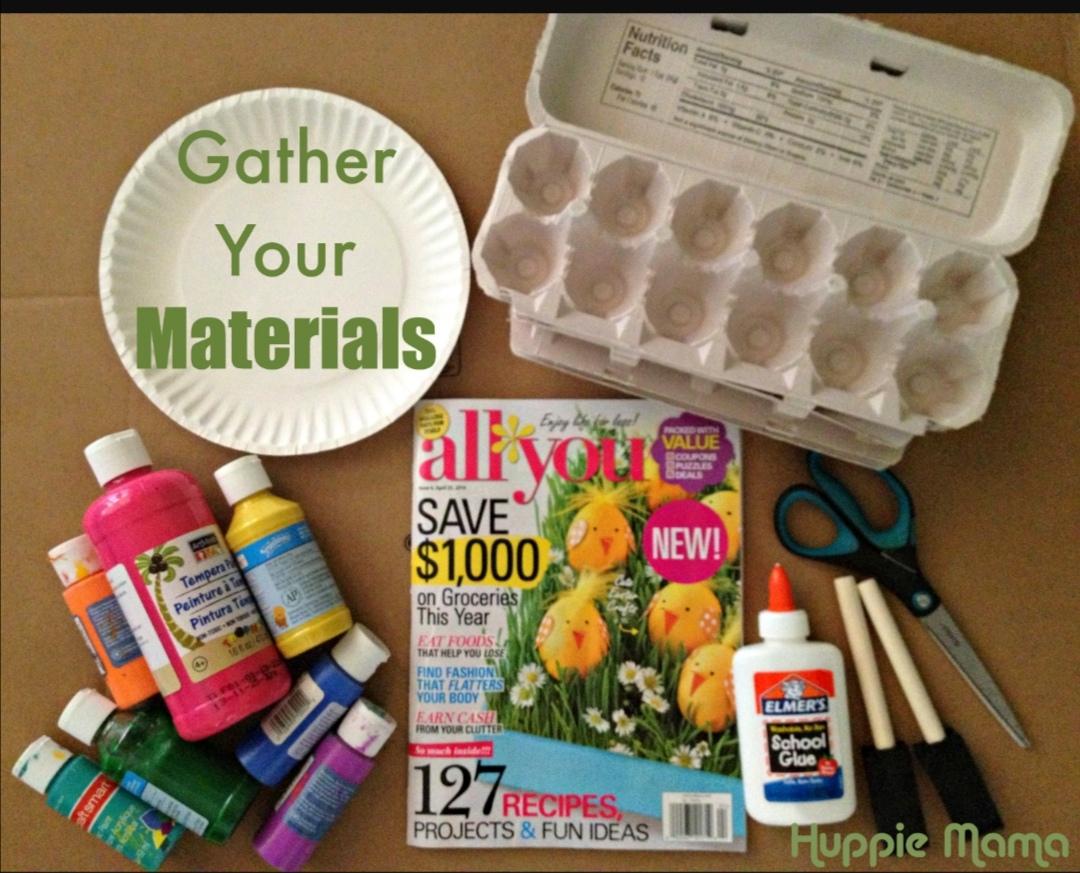 Izrežite karton u obliku cvijeta,može biti u raznim veličinama i oblicima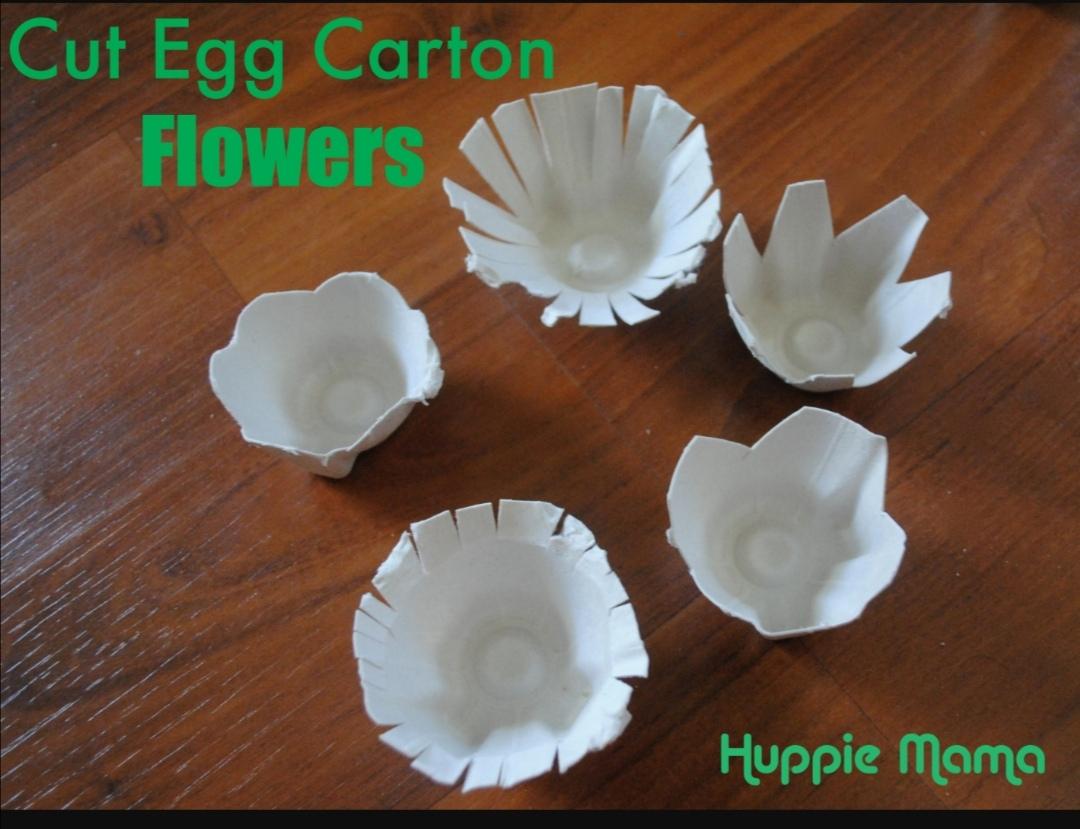 Obojite i pustite neko vrijeme da se osuši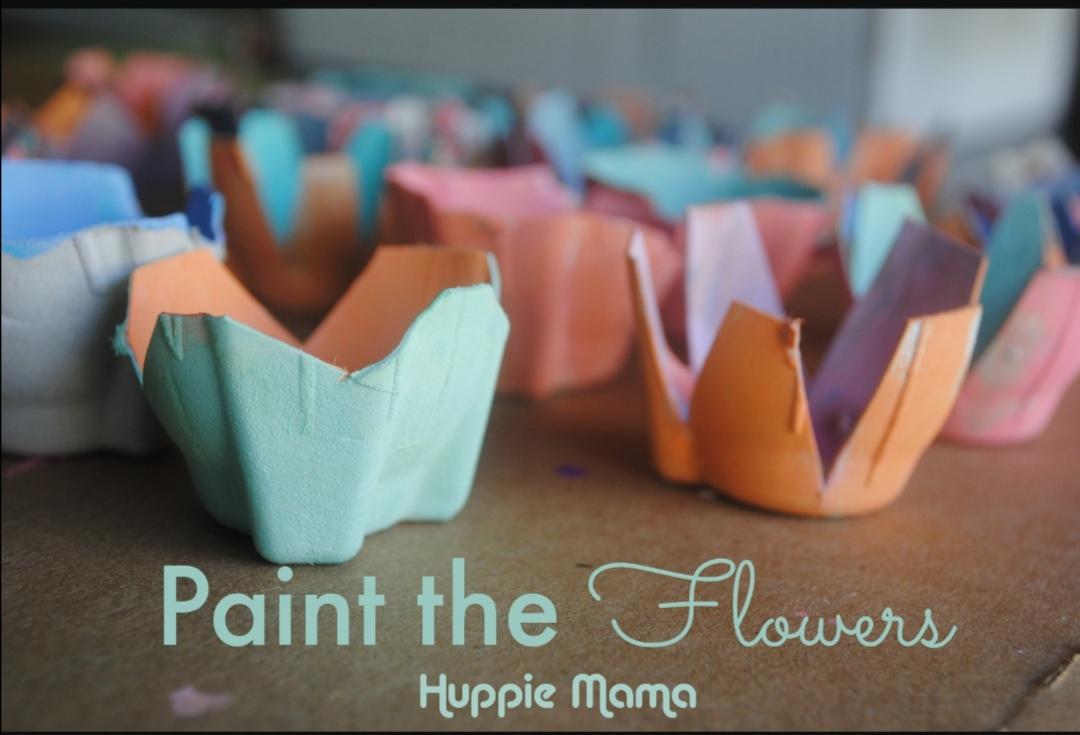 Od kartonskog tanjura oblikujte vijenac te ga obojite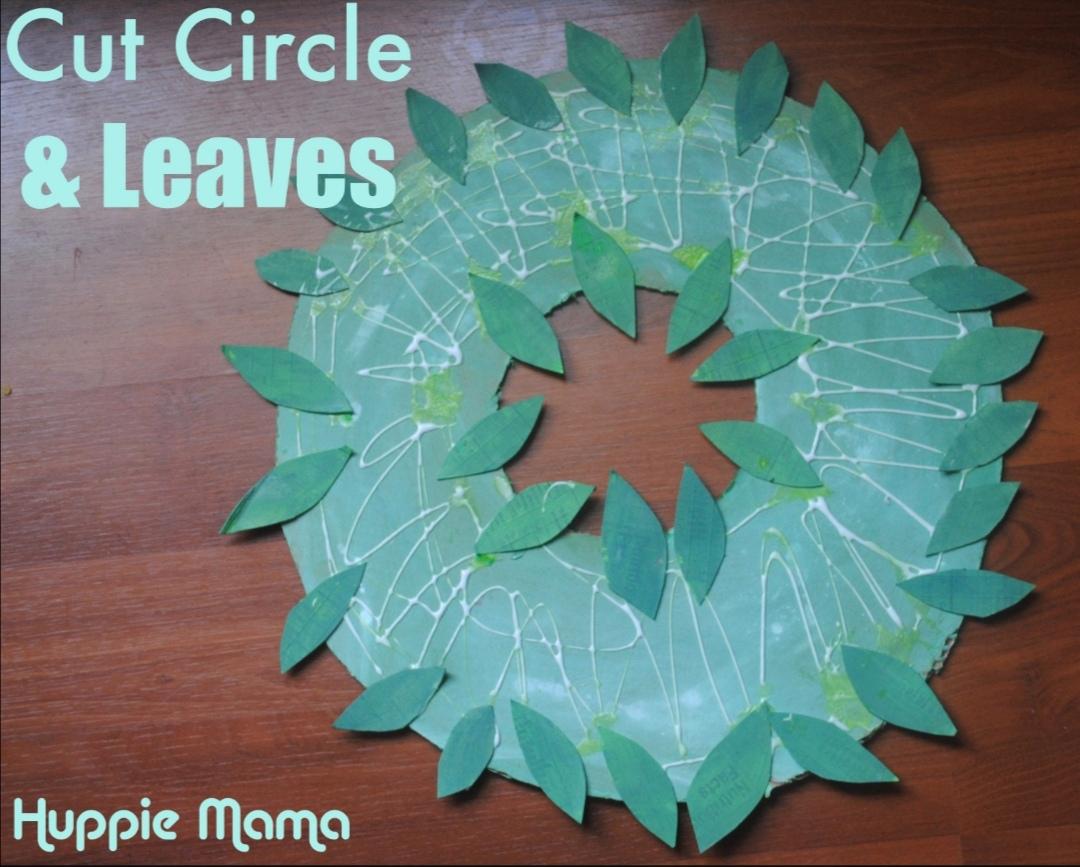 Vijenac namažite ljepilom i zalijepite cvijeće, možete vijenac ukrasiti i lišćem kao što je prikazano na slici. Dajte mašti na volju! Izvor : internetska stranica, link:https://pin.it/1Dq7INL  ZEKINA MASKAOSOBNA,EMOCIONALNA I TJELESNA DOBROBIT:   -razvoj motoričkih vještina   -uživanje u različitim interakcijama i aktivnostima   -razvoj samostalnosti mišljenja i djelovanja   -inicijativnost i inovativnost djetetaOBRAZOVNA DOBROBIT: -kreativnost, stvaralački potencijal djeteta-visoka uključenost djeteta u odgojno-obrazovne aktivnosti       (zaokupljenost)POTREBNO JE:-veći bijeli papir(tvrđi)-rozi kolaž papir-vata-škare -ljepilo-gumicaNacrtajte olovkom zekinu glavu, oči i uši te ih izrežite. Uši popunite rozim kolaž papirom. Izrežite rupe za oči te oko njih i ušiju zalijepite vatu. Napravite rupice za gumicu koja će držati masku na dječjem licu.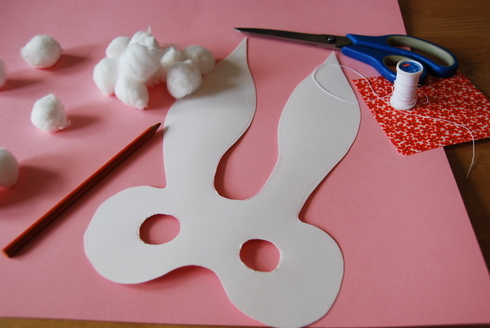 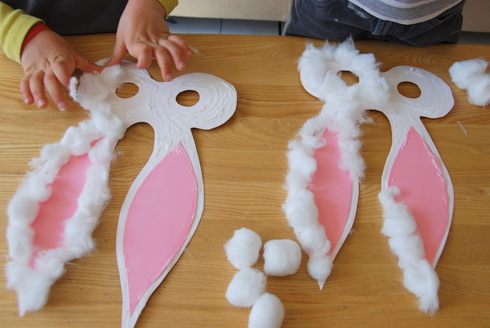 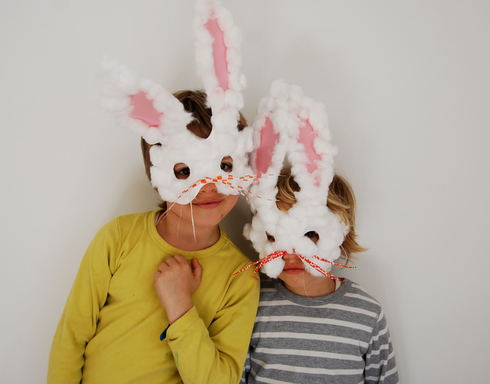 IZRADA UKRASAUskršnji zekoZa aktivnost je potrebno:Kolaž papirŠkareLjepiloKarton PapirFlomasteriTempera (Zelena)Kist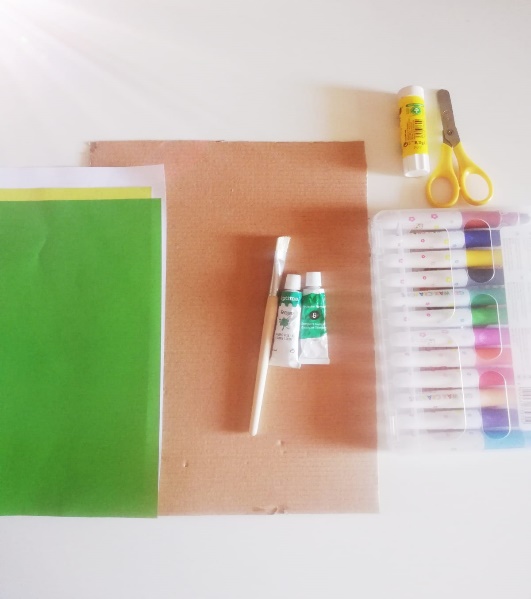 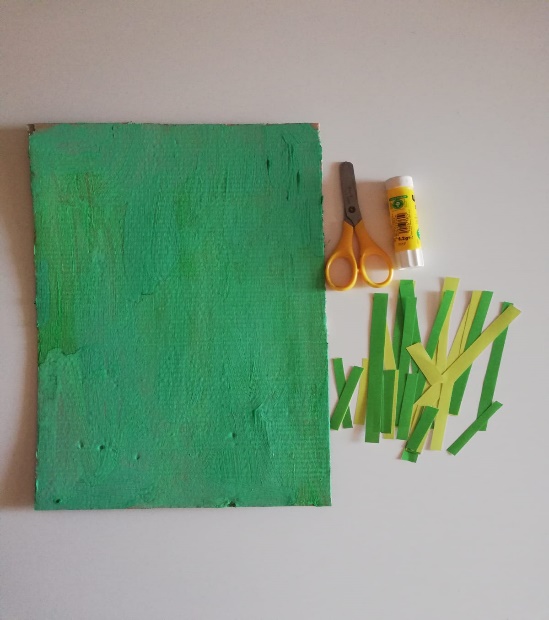 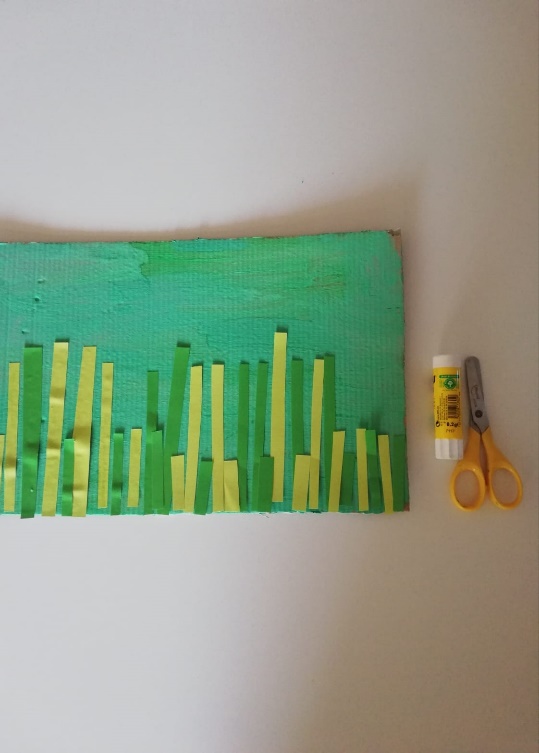 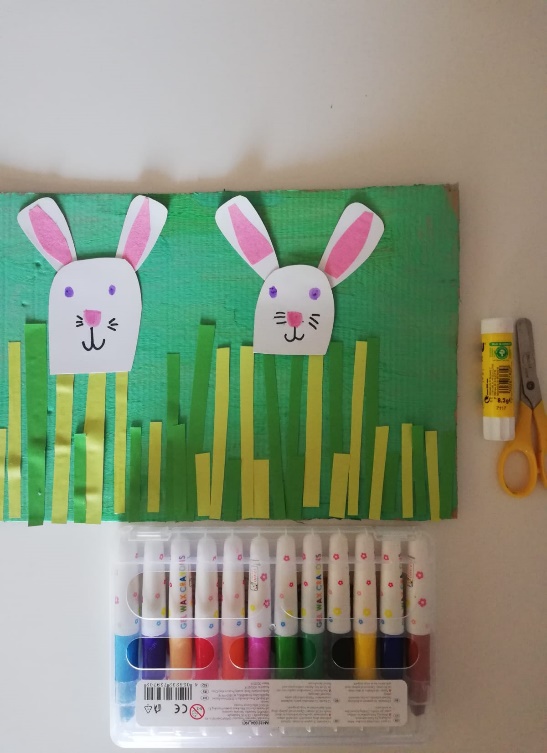       Uskršnji pilićZa aktivnost je potrebno:Kolaž papirŠkareLjepiloKarton ( Tanji )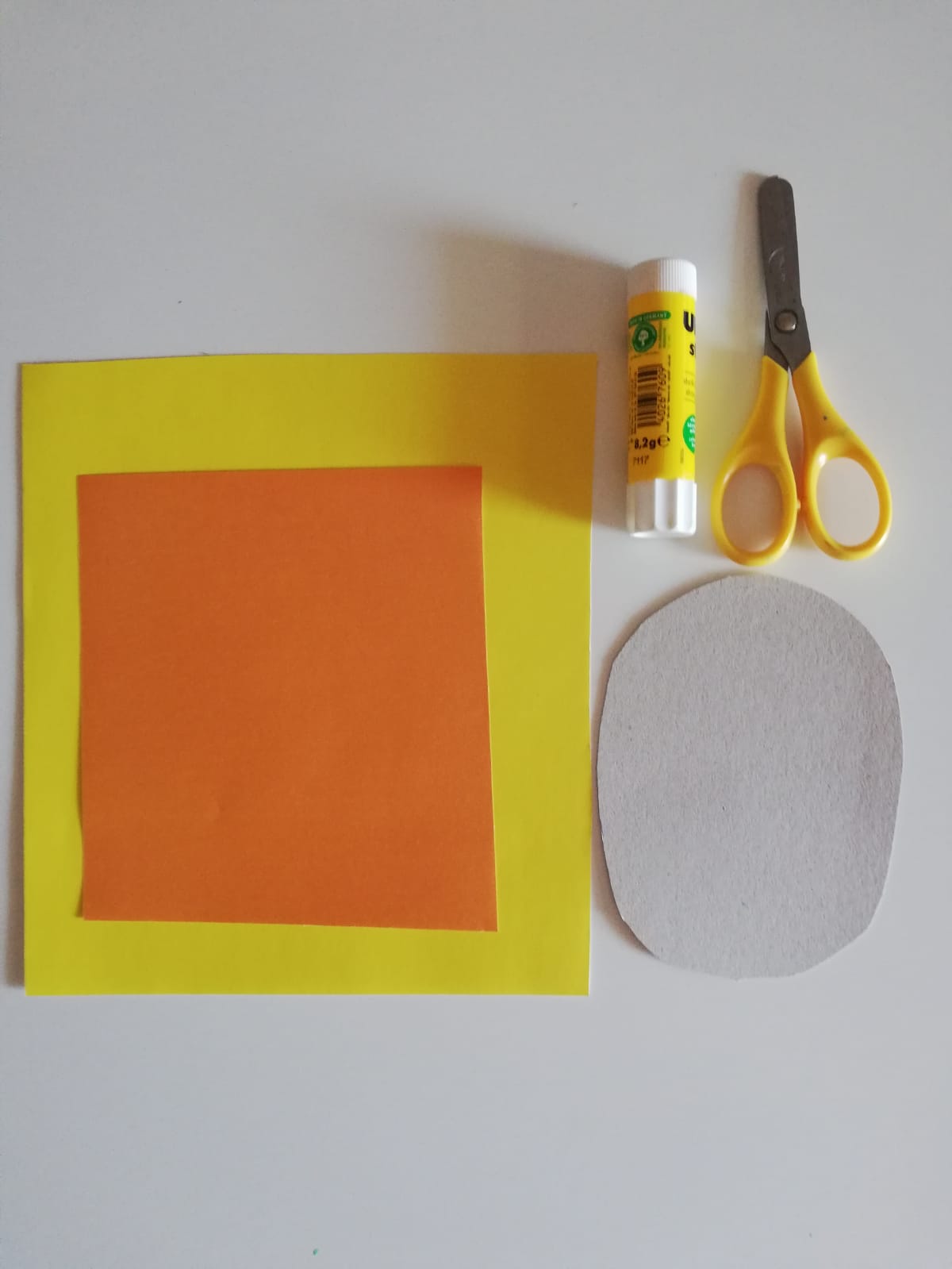 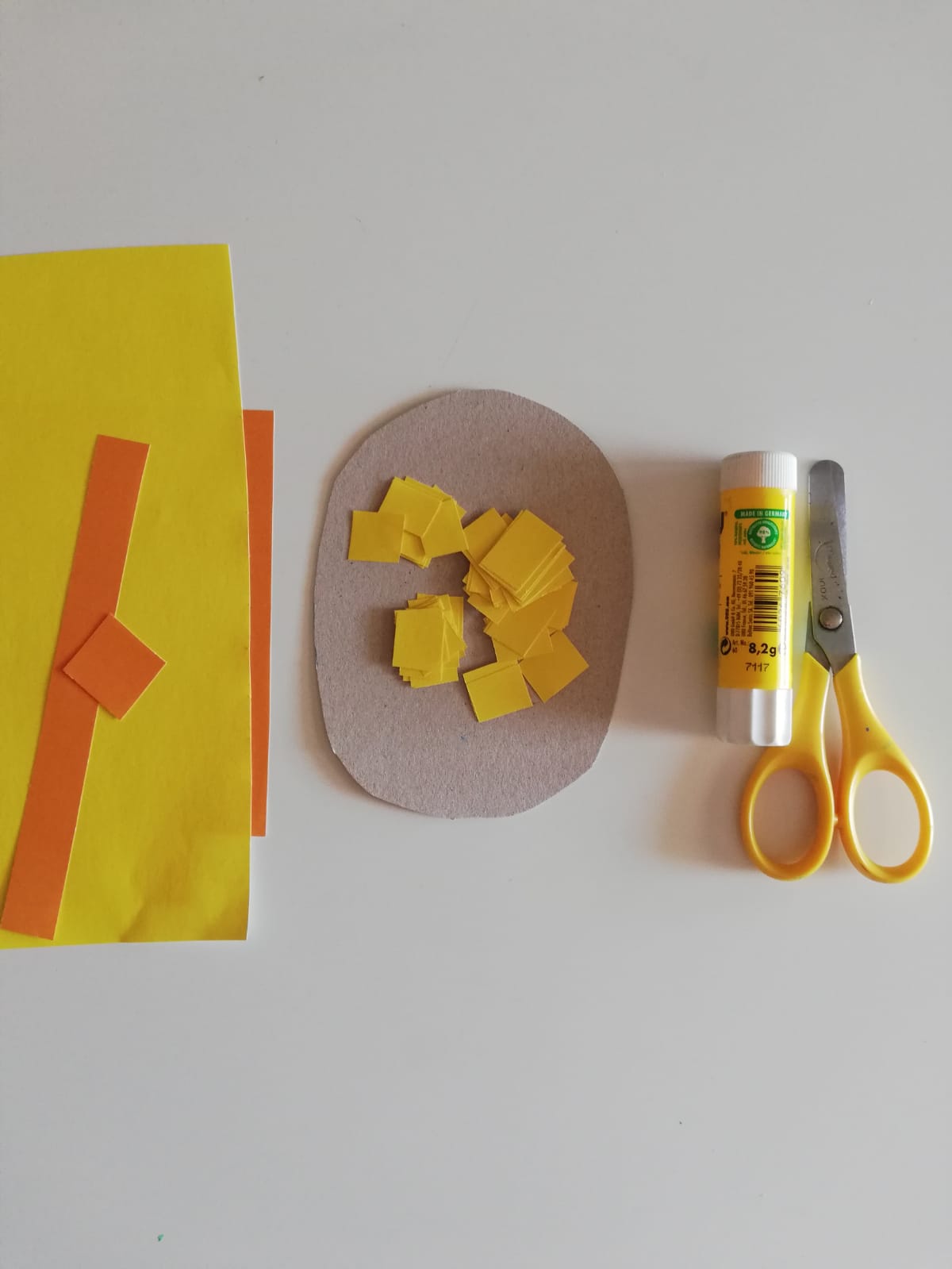 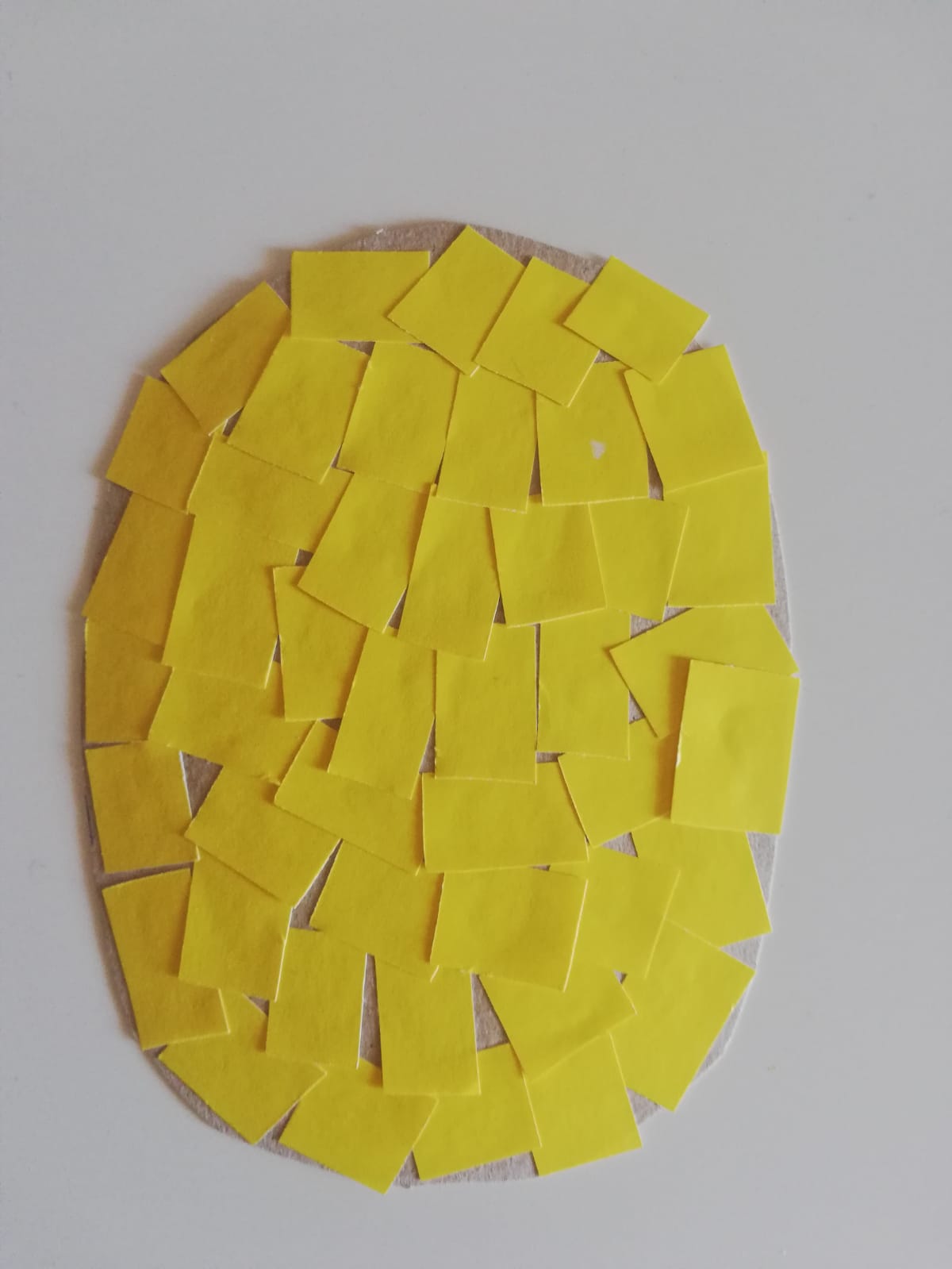 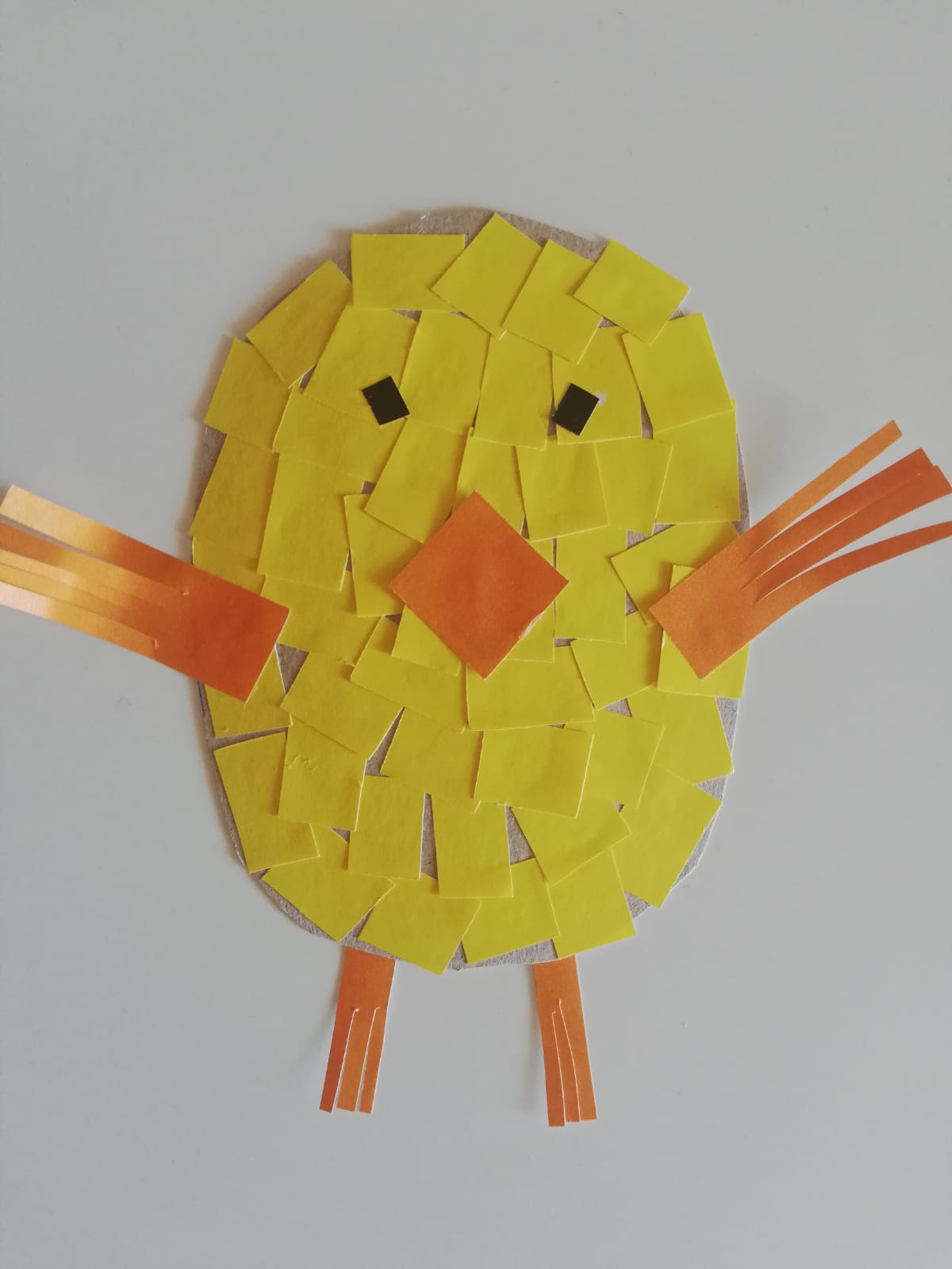 Opis aktivnosti:Zajedno s djetetom pripremite materijal. Ukoliko nemate kod kuće sve potrebno mogu poslužiti i raznobojni papiri iz časopisa i letaka, odaberite boje koje su vam potrebne. Zajedno s djetetom istražite kako izgledaju pilić i zeko. Koristite knjige, fotografije, izvore sa interneta. Razgovarajte o tome kako izgledaju zeko/pilić, potaknite dijete da uoči glavne karakteristike. Pri izrezivanju većih površina pružite djetetu podršku primjerenu njegovoj dobi, uz veću ili manju pomoć roditelja ova aktivnost se može raditi sa starijom i mlađom djecom predškolske dobi.Dobrobiti za dijete:Osobna, emocionalna i tjelesna dobrobit:Razvoj motoričkih vještinaRazvoj fine motorikeObrazovna dobrobitRadoznalost i inicijativnost djetetaPoticanje stvaralačkog potencijala djetetaRazvoj kreativnostiKORISNI MATERIJALI NA RAZLIČITIM WEB STRANICAMADraga  djeco i roditelji,nadam  se da ste svi dobro i da provodite ugodno vrijeme u krugu svoje obitelji. Da vam malo prikratimo vrijeme predlažem vam nekoliko aktivnosti  prigodnih za ovo uskršnje vrijeme.Za početak  vam roditelji  mogu pročitati priču O USKRSNOM  ZECU (V. Picht)   http://www.pjesmicezadjecu.com/prigodne-price/o-uskrsnom-zecu-vpicht.html#ixzz6IXUQVV00ili VELIKA USKRŠNJA ZABUNA   (Slavica Trgovac Martan)   http://www.pjesmicezadjecu.com/prigodne-price/velika-uskrsnja-zabuna-slavica-trgovac-martan.html#ixzz6IXVIXJSYNo, ako djeca vole sudjelovati u pričanju priča za njih su idealne SLIKOPRIČE. One pomažu djeci obogatiti rječnik, slagati cijele rečenice... , možete birati teme, a na slijedećem linku je veliki izor https://www.pinterest.com/search/pins/?q=slikopri%C4%8De&rs=typed&term_meta[]=slikopri%C4%8De%7Ctyped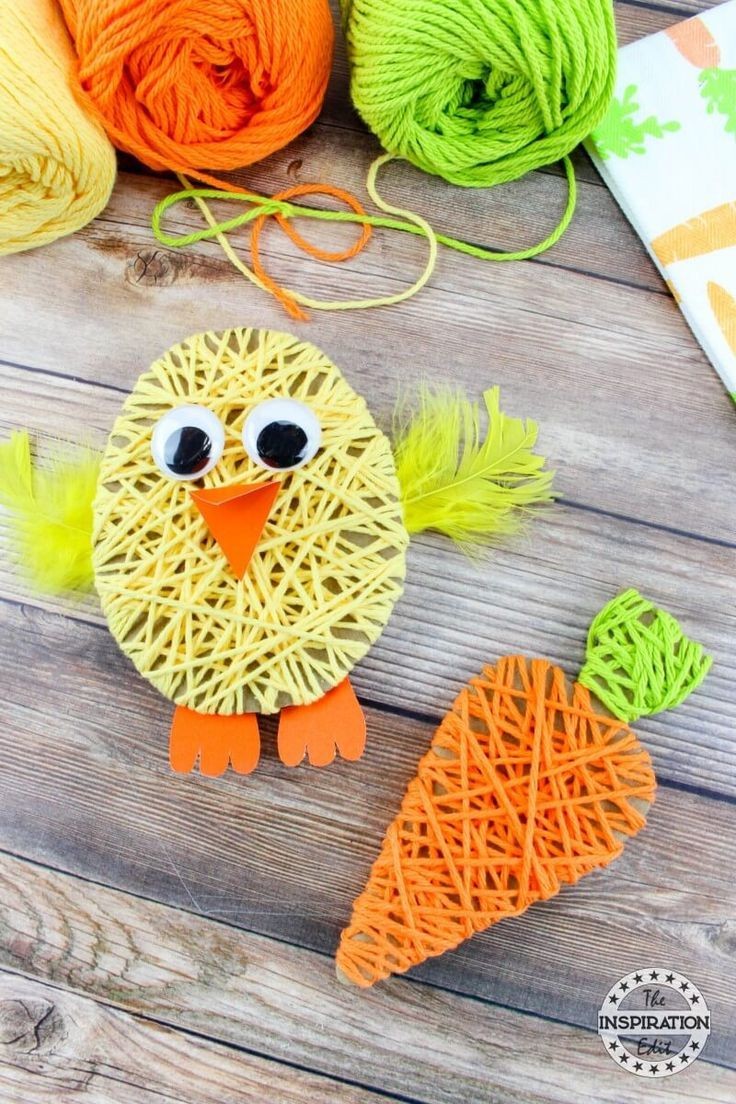 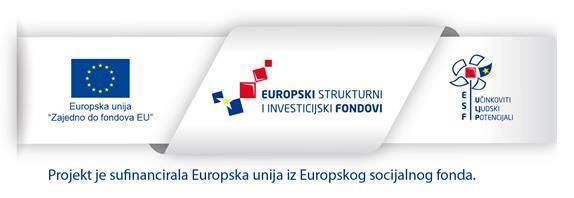 LIK(Prvo bacanje)MJESTO RADNJE(Drugo bacanje)RADNJA/PROBLEM(Treće bacanje)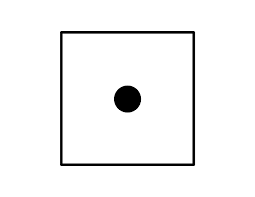 USKRŠNJI ZEC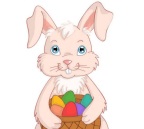 FARMA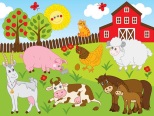 IZGUBIO/LA JE USKRŠNJA JAJA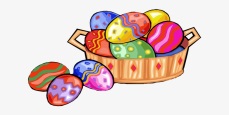 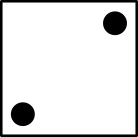 SRETAN PILIĆ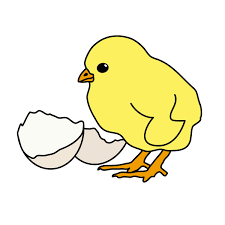 VRTIĆ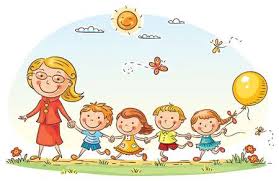 PRETVORIO/LA SE U PTICU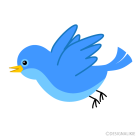 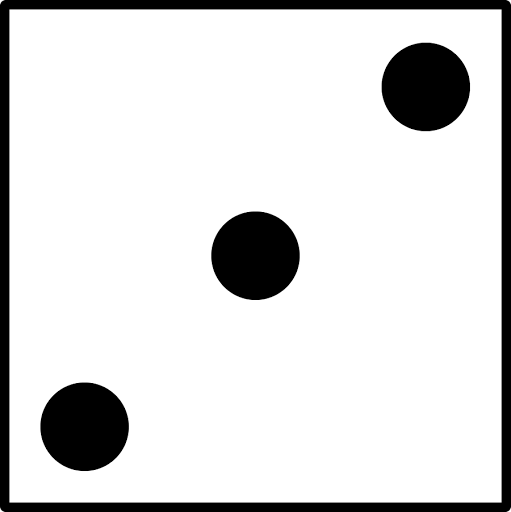 LIJENA KOKOŠ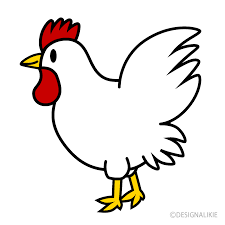 ŠUMA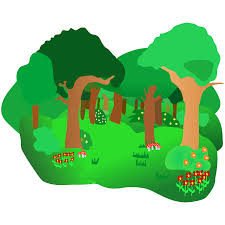 1000 ZEČIĆA JE POČELO TRČATI POSVUDA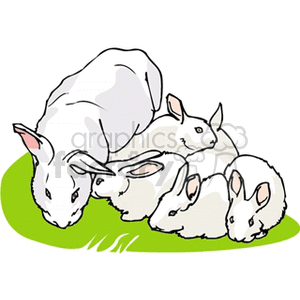 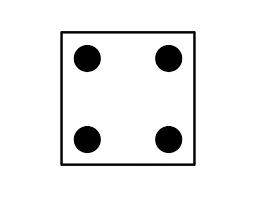 LJUTI PIJETAO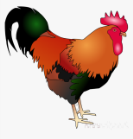 IGRALIŠTE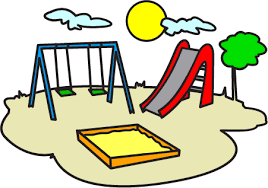 RAZBIO/LA JE SVA JAJA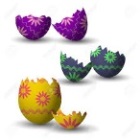 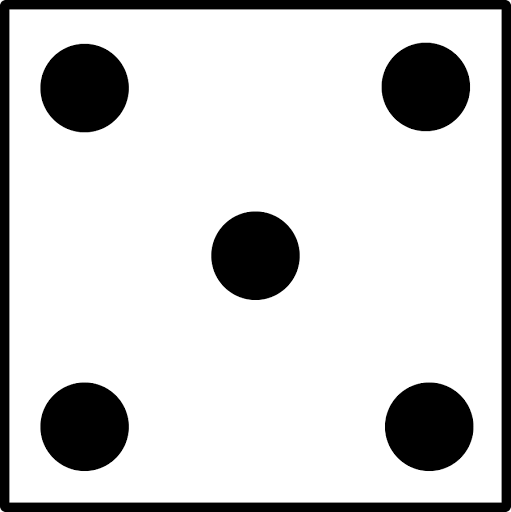 JA I MOJA      OBITELJ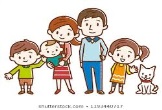 DVORAC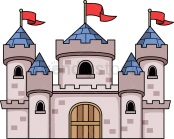 POČELA JE PADATI KIŠA MRKVI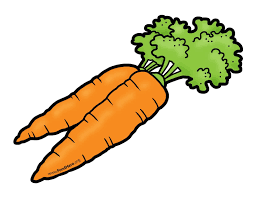 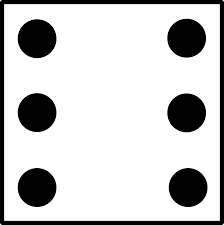 USKRŠNJE JAJE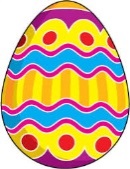 MOJA KUĆA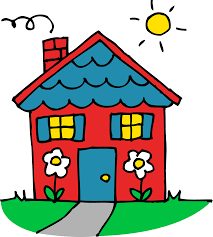 IZGUBIO/LA JE SVOJU MAMU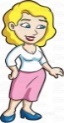 USKRŠNJA KOŠARICADraga djeco i roditelji,nadam se kako ste svi dobro i kako se lijepo zabavljate sa svojim ukućanima. Kako nam se bliži blagdan Uskrsa,Ovim Vam putem šaljem jednu aktivnost izrade uskršnje košarice koju možete izraditi zajedno. Za aktivnost je potrebno:STIRODUR (STIROPOR ili deblji KARTON)ŠTAPIĆI za RAŽNJIĆ (zaobljeni -tupi )ŠKAREVUNA ili TRAKICE (djeca oslikavaju platno koje nakon sušenja režu u trakikice)TEMPERE i KISTOVI USKRŠNJA KOŠARICADraga djeco i roditelji,nadam se kako ste svi dobro i kako se lijepo zabavljate sa svojim ukućanima. Kako nam se bliži blagdan Uskrsa,Ovim Vam putem šaljem jednu aktivnost izrade uskršnje košarice koju možete izraditi zajedno. Za aktivnost je potrebno:STIRODUR (STIROPOR ili deblji KARTON)ŠTAPIĆI za RAŽNJIĆ (zaobljeni -tupi )ŠKAREVUNA ili TRAKICE (djeca oslikavaju platno koje nakon sušenja režu u trakikice)TEMPERE i KISTOVI 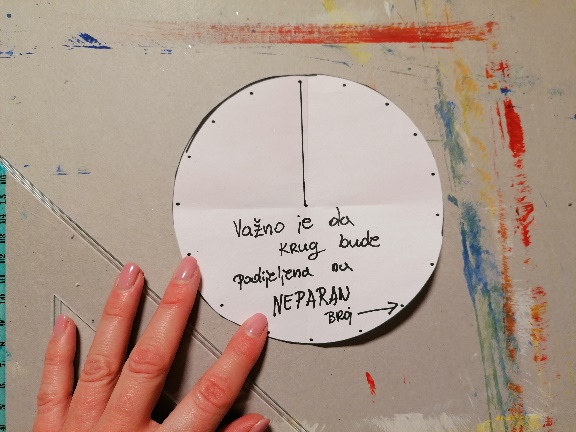 Za izradu uskršnje košarice potrebno je:Izrezati 1 KRUG VAŽNO je da krug bude podijeljen na NEPARAN broj točkica, odnosno dijelova.(veličinu kruga i gustoću točkica birate prema želji)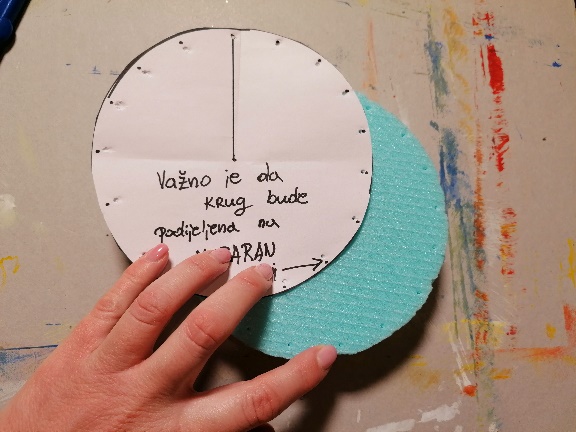 Materijal napogodniji za izradu košarice jeSTIRODUR , ali može ga zamijeniti i obični STIROPOR ili malo deblji KARTON.Olovkom napravite rupice na podlozi pomoću kruga kojeg ste ranije pripremili.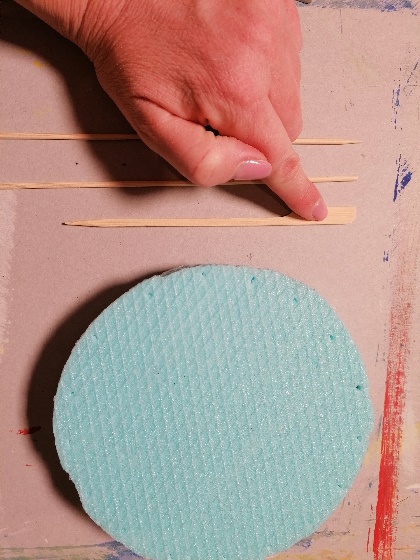 ŠTAPIĆI za RAŽNJIĆ (ako radite malu košaricu mogu poslužiti i čačkalice)Birala sam štapiće sa TUPIM završetkom zbog sigurnosti djece.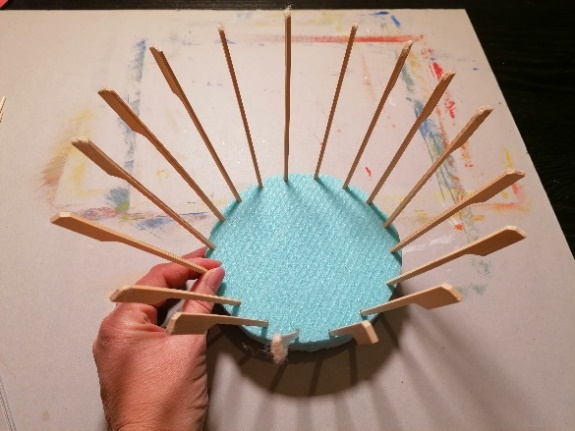 Kad su svi štapići zabodeni, počinjemo proces pletenja košarice, odnosno TKANJE 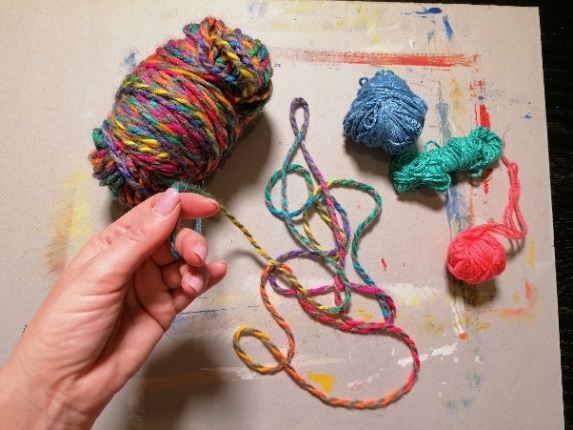 Prema osobnoj želji biramo BOJE TRAKICE,VUNUIli neki drugi materijal, npr. izrezane trakice od neke stare majice.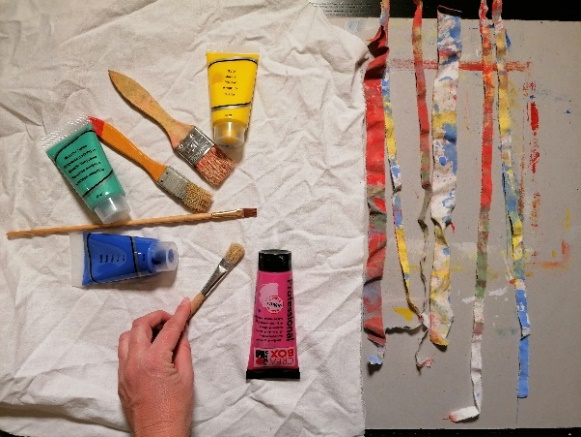 Kako bi Vaša košarica bila ljepša ponudite djeci tkaninu koju će sami oslikati.BOJE biraju prema želji.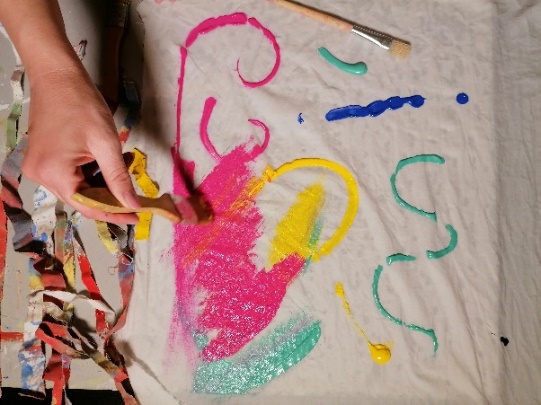 Traninu prije slikanja namočite u vodi i dobro  je iscijedite. Kistovima i TEMPERAMA djeca oslikavaju, dizajniraju tkaninu.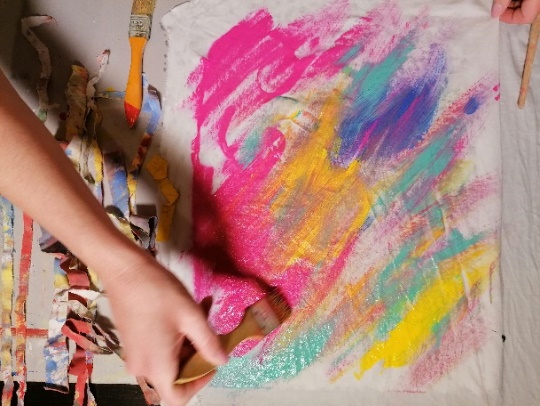 Oslikanu tkaninu ostavite da se osuši.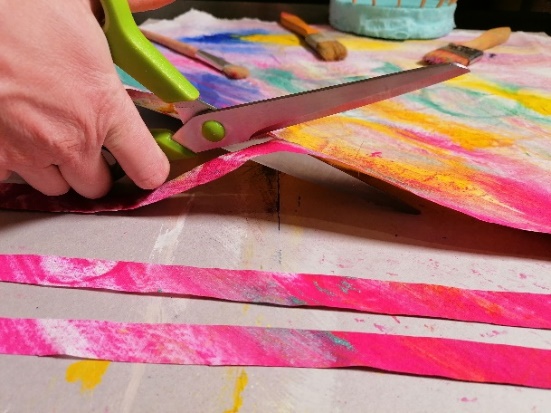 Kada se tkanina osuši, dajte djeci da ju izrežu na TRAKICE koje će kasnije povezivati čvorovima, odnosno vezati jednu za drugu.(pravilno držanje škarica, razvoj fine motorike)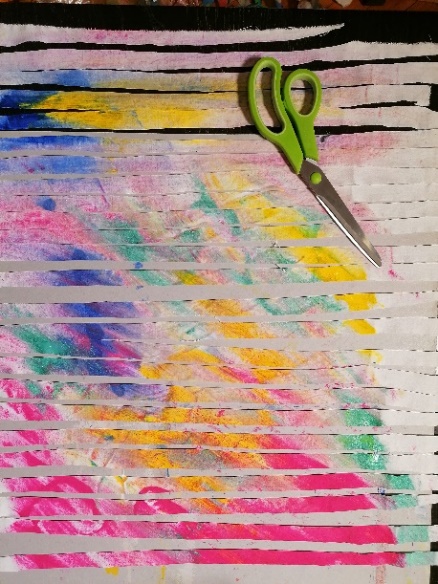 Trakice su spremne za tkanje ...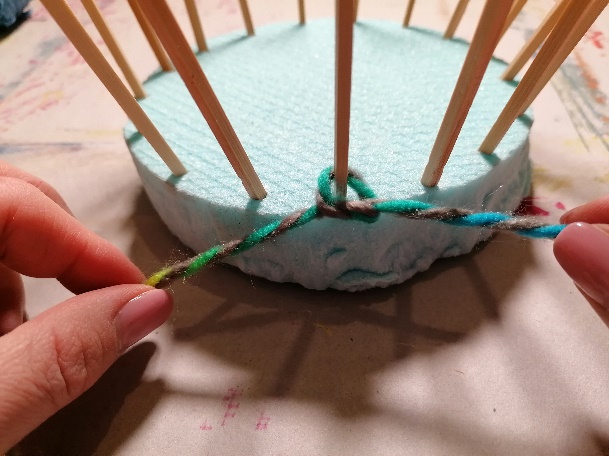 Nakon vezivanja vune ili trakice za štapić, kod tkanja NIT putuje UNUTAR prvog štapića, zatim VAN sljedećeg štapića i tako do kraja. 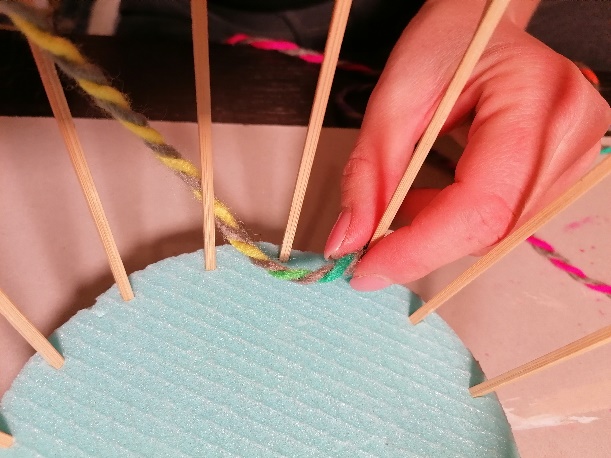 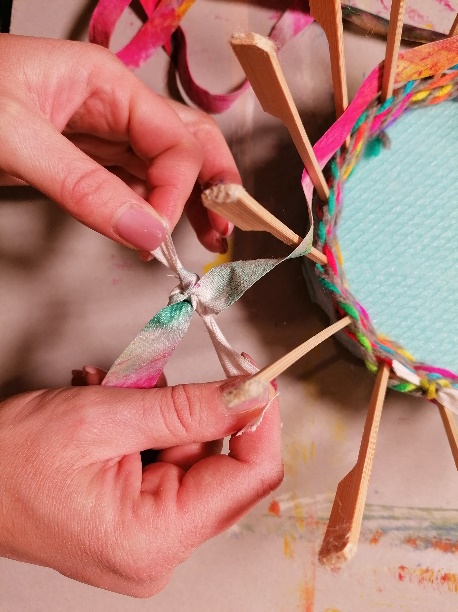 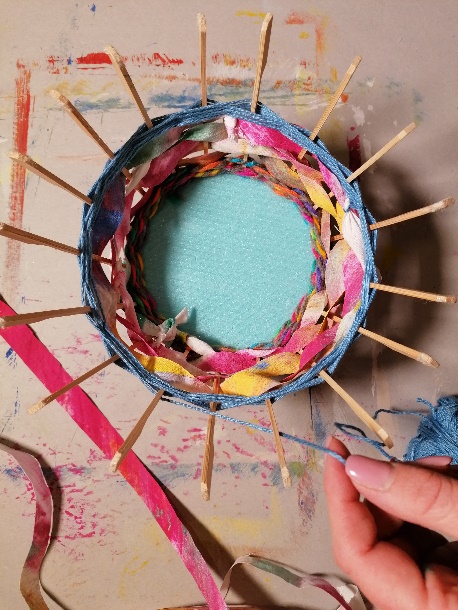 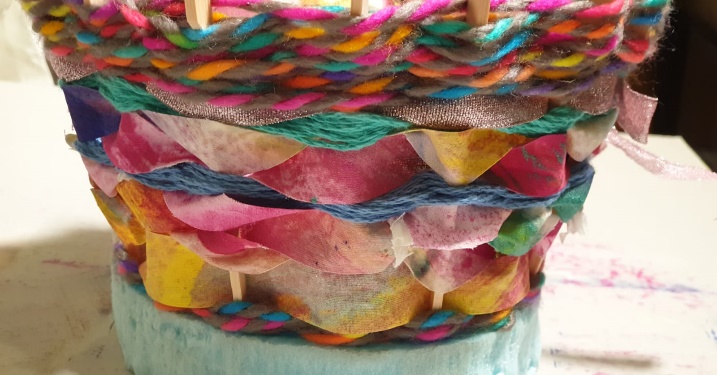 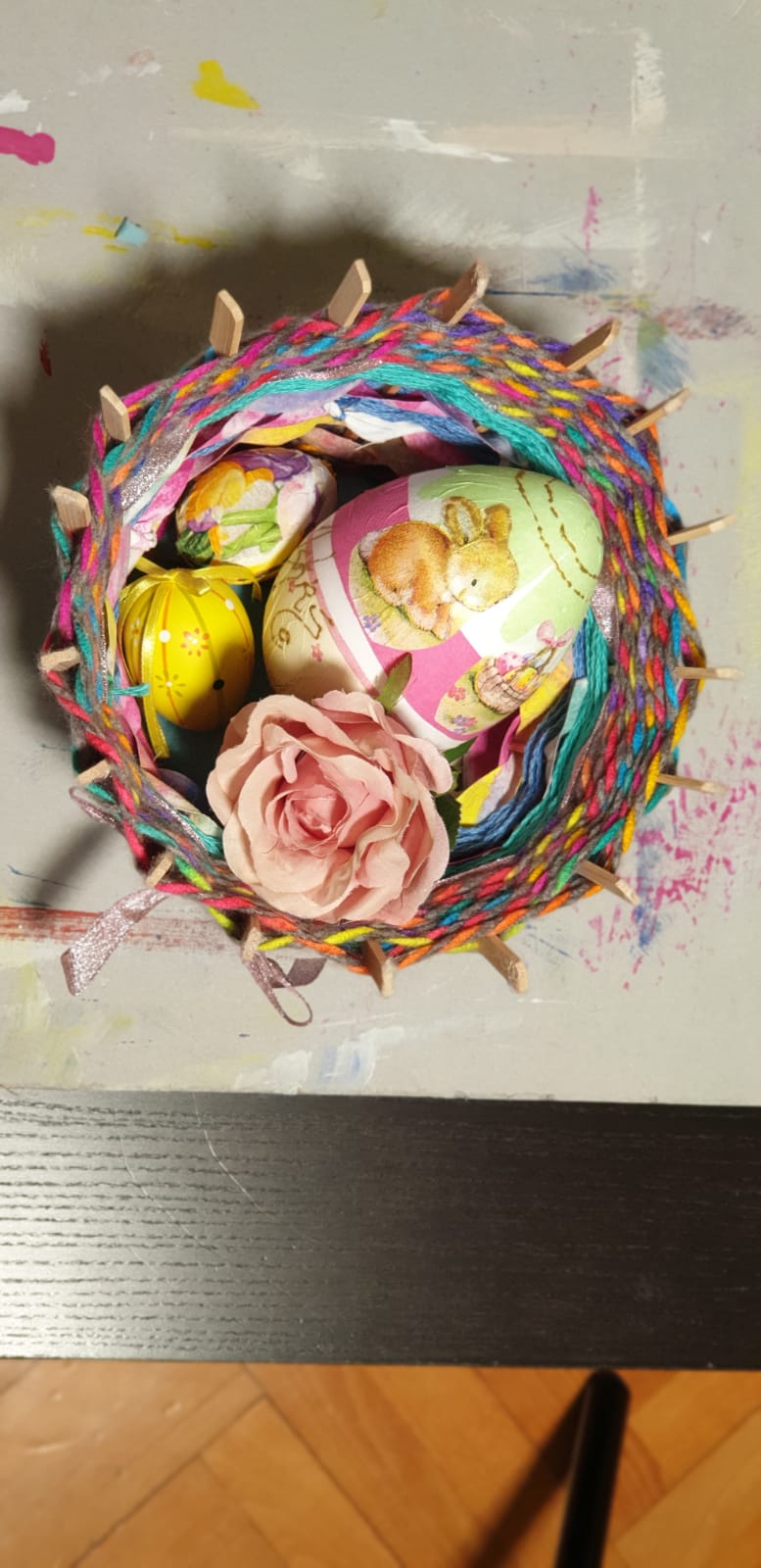 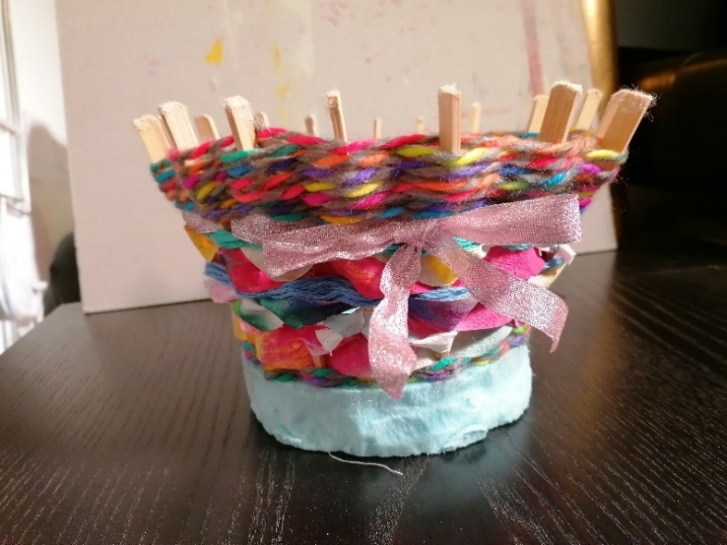 I vaša košarica je spremna za jaja !Sretan USKRS uz želju da ostanete razigrani, kreativni i zdravi!I vaša košarica je spremna za jaja !Sretan USKRS uz želju da ostanete razigrani, kreativni i zdravi!